Уведомление о начале работы компании ООО «РОСДОЛГЪ»  по задолженности Абонентов частного сектора в Городском округе Пушкинский за холодное водоснабжение и/или водоотведение01.04.2022 г.Филиал МУП «Межрайонный Щелковский Водоканал» - «Водоканал городского округа Пушкинский» уведомляет о том, что на территории Городского округа Пушкинский начинает работать компания ООО «РОСДОЛГЪ» по сбору дебиторской задолженности в частном секторе по задолженности перед нашим предприятием за холодное водоснабжение и/или водоотведение, превышающая сумму 2 месячных размеров платы. В связи с этим Вам будут поступать звонки с требованием оплаты по задолженности от сотрудников данной компании.Оплатить задолженность по платежному документу возможно: В личном кабинете МУП «Межрайонный Щелковский Водоканал» на сайте mr-vk.ru;В отделениях ФГУП «Почта России» и ПАО «Сбербанк России»;С помощью сервисов Сбербанк Онлайн;В офисе предприятия по адресу: г. Пушкино, ул. Учинская, д.16.ФИЛИАЛ МУНИЦИПАЛЬНОГО УНИТАРНОГО ПРЕДПРИЯТИЯ ГОРОДСКОГО ОКРУГА ЩЕЛКОВО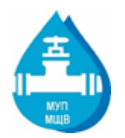 «МЕЖРАЙОННЫЙ ЩЁЛКОВСКИЙ ВОДОКАНАЛ» -                                «ВОДОКАНАЛ ГОРОДСКОГО ОКРУГА ПУКИНСКИЙ»                                                 (ФИЛИАЛ МУП «МЩВ» - «ВОДОКАНАЛ ГОРОДСКОГО ОКРУГА ПУШКИНСКИЙ)